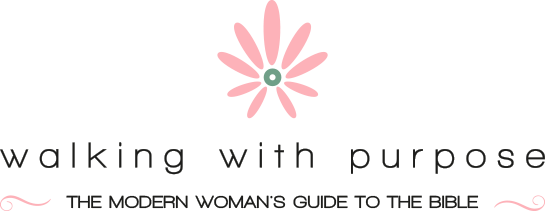 Ordering Your Priorities (OYP) Location:  St. Pius X Community Room					 Time:  9:30-11:30AM Materials:  The Bible and Ordering Your Priorities Study GuideNo meeting on 10/20/22 due to Lisa Brenninkmeyer evening talk at St. Matthew’s in Norwalk.  Separate sign up required, more info to follow.  No meeting on 11/24/22 due to ThanksgivingSession One10/06/22Connect Coffee Talk 1:  Building the Good Life Session Two10/13/22Priority 1: Your Relationship with GodSpecial Event10/20/22Lisa Brenninkmeyer Talk at St. Matthew’s in NorwalkSession Three10/27/22 Priority 2: Your HeartSession Four11/03/22Priority 3: Your MarriageSession Five11/10/22 Priority 4:  Your ChildrenSession Six11/17/22Priority 5:  Your HomeSession Seven12/01/22Priority 6:  The World OutsideSession Eight12/08/22Q&A with Father Sam & Holiday Salad ShareSession Nine01/05/23Connect Coffee Talk 2:  To the Heights